Каратузский сельсовет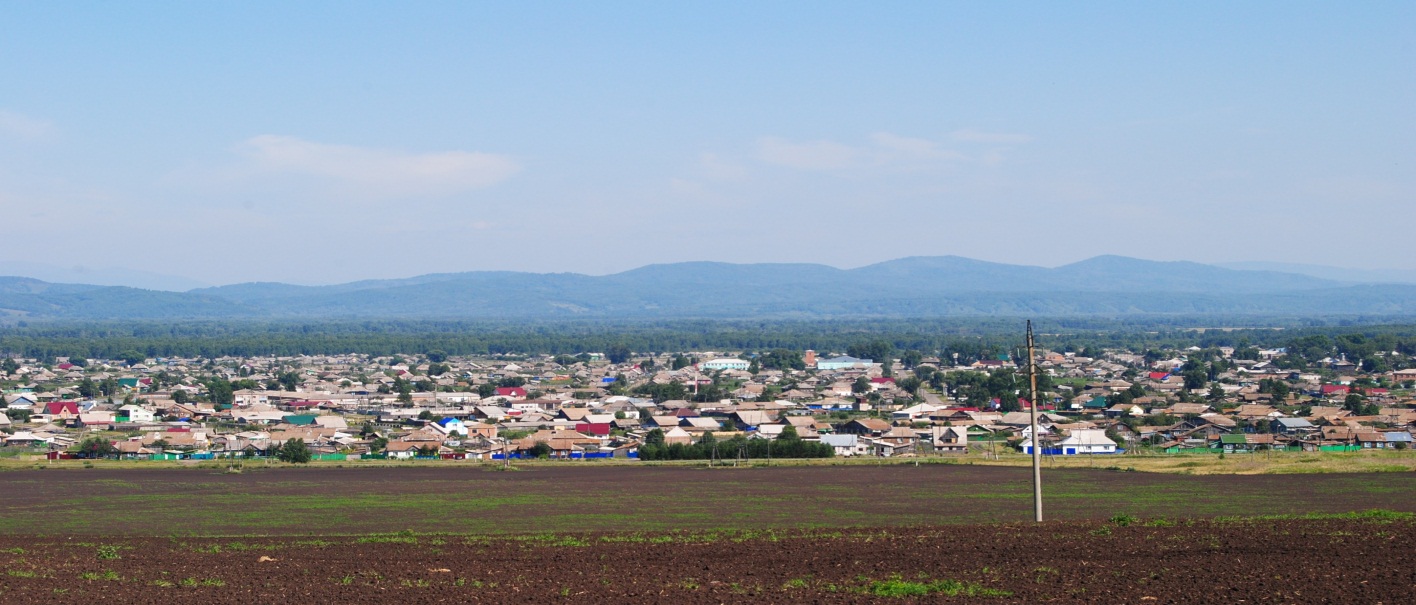 № 8 (199) от 17 мая 2018 г.с. КаратузскоеАДМИНИСТРАЦИЯ КАРАТУЗСКОГО СЕЛЬСОВЕТАРАСПОРЯЖЕНИЕ16.05.2018 									   	         № 29-РОб окончании отопительного  периода 2017-2018 гг.В соответствие с Федеральным законом от 06.10.2003 № 131-ФЗ «Об общих принципах организации местного самоуправления в Российской Федерации», с учетом установившейся положительной  среднесуточной температуры наружного воздуха выше +8ºС, согласно Правилам технической эксплуатации тепловых энергоустановок, утвержденных Приказом Минэнерго РФ от 24.03.2003 №115:Руководителям учреждений  расположенных на территории Каратузского сельсовета: - окончить отопительный сезон с 8.00 часов 21 мая 2018 года,                                                                                               - приступить к плановому ремонту энергоустановок, инженерных коммуникаций, зданий и сооружений, мест общего пользования жилых домов с 21.05.2018г.2. Опубликовать распоряжение в печатном издании «Каратузский вестник» и разместить на официальном сайте муниципального образования Каратузский сельсовет в сети Интернет.3. Контроль над выполнением распоряжения оставляю за собой.4. Распоряжение вступает в силу в день его подписания.Глава Каратузского сельсовета                                                        А.А.СаарПриложение к Распоряжениюот 16.05.2018г. № 29-РСписок ознакомления1. отдел ЖКХ администрации Каратузского р-на.2. Прокуратура Каратузского р-на.3. Каратузский «ТВК»4. с/х колледж5. Каратузская РБ6. Каратузский отдел ветеринарии 7. Военный комиссариат8. Каратузское АТП9. МКУ по ОБЖ Каратузского района АДМИНИСТРАЦИЯ КАРАТУЗСКОГО СЕЛЬСОВЕТАПОСТАНОВЛЕНИЕ17.05.2018                               с.Каратузское	                                   № 84-ПОб участии в Общероссийской акции по уборке водоемов и их берегов «Вода России»В соответствии с Федеральным законом от 06.10.2003 №131-ФЗ «Об общих принципах организации местного самоуправления в Российской Федерации, руководствуясь ст.7 Устава Каратузского сельсовета, ПОСТАНОВЛЯЮ:1. Принять участие в Общероссийской акции «Вода России» в рамках месячника по благоустройству территорий населенных пунктов.2. Организовать совместно с МБУК «КС Каратузского района» (О.И.Дурновцева) проведение акции по очистке береговой полосы реки Амыл 31 мая 2018 года.3. И.о.заместителя главы администрации Каратузского сельсовета (Е.И.Вилль) провести агитационную и разъяснительную работу среди населения и организаций всех форм собственности о проведении акции для привлечения к участию в общественно-полезных работах жителей села Каратузское, учащихся и студентов.4. Ведущему специалисту по организационно-массовой работе, архиву и кадрам администрации Каратузского сельсовета (Е.А. Зайкина) оповестить районную газету «Знамя труда» и МБУК «Центр культурных инициатив и кинематографии Каратузского района» о месте и времени проведения акции.5. Ведущему специалист администрации Каратузского сельсовета по вопросам ЖКХ, благоустройства, транспорта и строительства (Д.В. Курагина) в срок до 01.06.2018г. предоставить отчет в администрацию Каратузского района о проведенном мероприятии:- о месте и дате проведения, участке водного объекта, на котором выполнены мероприятия;- сведения об ответственных лицах за проведение акции; - сведения о количестве и составе участников акции; - общая площадь территорий, очищенных от мусора (кв.м.); - количество про веденных сопровождающих акцию развлекательно- образовательных мероприятий (шт.);- объем и вес мусора, собранного в ходе проведения акции (кбмд\); - фотоотчет с места проведения акции.6. Рекомендовать депутатам Каратузского сельского Совета депутатов принять активное участие в мероприятии.7. Контроль за исполнением настоящего постановления оставляю за собой.8. Постановление подлежит опубликованию на официальном сайте администрации Каратузского сельсовета с адресом в информационно-телекоммуникационной сети Интернет - http://www.karatuzskoe24.ru, и в официальном печатном издании «Каратузский вестник».9. Постановление вступает в силу со дня его подписания.Глава сельсовета									     А.А. СаарАДМИНИСТРАЦИЯ КАРАТУЗСКОГО СЕЛЬСОВЕТАПОСТАНОВЛЕНИЕ 17.05.2018 г.				с. Каратузское				№ 85-ПО внесении изменений в Правила проведения биркования (идентификации) сельскохозяйственных животных в личных подсобных хозяйствах, крестьянских (фермерских) хозяйствах, у индивидуальных предпринимателей на территории Каратузского сельсовета, утвержденные постановлением от 14.04.2017г. №46-ПВ целях обеспечения безопасности граждан и улучшения санитарно-эпидемиологической обстановки на территории Каратузского сельсовета, предупреждения безнадзорного содержания сельскохозяйственных животных, повышения ответственности владельцев сельскохозяйственных животных на территории Каратузского сельсовета, в соответствии с Федеральным законом от 06.10.2003г. №131-ФЗ «Об общих принципах организации местного самоуправления в Российской Федерации», Федеральным законом от 07 июля 2003г. №112-ФЗ «О личном подсобном хозяйстве», Федеральным законом от 30.03.1999г. №52-ФЗ «О санитарно-эпидемиологическом благополучии населения», законом РФ от 14.05.1993г. №4979-1 «О ветеринарии», Санитарными правилами СП 3.1.096-96, ветеринарными правилами ВП 13.3. 1103-96, решением Каратузского сельского Совета депутатов от 07.04.2016г. №5-28 «Об утверждении Правил содержания животных на территории Каратузского сельсовета», руководствуясь Уставом Каратузского сельсовета Каратузского района Красноярского края,ПОСТАНОВЛЯЮ:1. Внести в Правила проведения биркования (идентификации) сельскохозяйственных животных в личных подсобных хозяйствах, крестьянских (фермерских) хозяйствах, у индивидуальных предпринимателей на территории Каратузского сельсовета следующие изменения:Пункт 3.12 части 3 Правил изложить в новой редакции: «3.12. Информация о проведении биркования вносится в ветеринарно-санитарный паспорт хозяйства (подворья) и журналы учета Каратузского отдела ветеринарии, в которые также заносятся сведения о проведённых ветеринарных обработках и диагностических исследованиях животного, данные о владельце животного. Последующее обновление данных ветеринарного паспорта осуществляется в процессе проведения ветеринарных мероприятий (диагностические исследования, профилактические обработки), смены владельца и в других случаях. Ветеринарный паспорт скрепляется подписью и печатью ветеринарного врача.Справки о наличии (отсутствии) сельскохозяйственных животных, о забое скота выдаются уполномоченным органом при наличии ветеринарного паспорта хозяйства (подворья)».2. Контроль за исполнением настоящего постановления оставляю за собой.3. Настоящее постановление вступает в силу со дня его официального опубликования в официальном печатном издании «Каратузский Вестник».Глава Каратузского сельсовета							А.А.СаарКАРАТУЗСКИЙ СЕЛЬСКИЙ СОВЕТ ДЕПУТАТОВРЕШЕНИЕ17.05.2018             	               с. Каратузское                                     № Р-116О внесении изменений в Решение Каратузского сельского Совета депутатов от 12.12.2017 года № 14-100 «О бюджете Каратузского сельсовета на 2018 год и плановый период 2019-2020 годы»В соответствии с Положением о бюджетном процессе в Каратузском сельсовете, утвержденным Решением Каратузского сельского Совета депутатов от 07.06.2017г. № 10-71 «Об утверждении Положения о бюджетном процессе в Каратузском сельсовете», статьей 14 Устава Каратузского сельсовета, Каратузский сельский Совет депутатов РЕШИЛ:1. Внести изменения в Решение сельского Совета депутатов от 12.12.2017г. № 14-100 «О бюджете Каратузского сельсовета на 2018 год и плановый период 2019-2020 годы», в Приложения № 1, 4, 5, 6, изложив его в редакции согласно Приложениям № № 1, 2, 3,4 к настоящему Решению.2. Утвердить основные характеристики бюджета сельсовета на 2018 год:1) источники внутреннего финансирования дефицита бюджета сельсовета в сумме 940,00 тыс. рублей, согласно Приложения 1 к настоящему Решению;2) прогнозируемый общий объем доходов бюджета сельсовета в сумме 29717,99 тыс. рублей, согласно Приложения 2;3) общий объем расходов бюджета сельсовета в сумме 30657,99 тыс. рублей, согласно Приложений 3, 4;4) дефицит бюджета сельсовета 940,00 тыс. рублей.3. Утвердить основные характеристики бюджета сельсовета на 2019 год и 2020 год:1) прогнозируемый общий объем доходов бюджета сельсовета на 2019 год в сумме 17686,52 тыс. рублей и на 2020 год в сумме 18518,19 тыс. рублей;2) общий объем расходов бюджета сельсовета на 2019 год в сумме 17686,52 тыс. рублей, в том числе условно утвержденные расходы в сумме 440,57 тыс. рублей, на 2020 год в сумме 18518,19 тыс. рублей, в том числе условно утвержденные расходы в сумме 922,71 тыс. рублей;3) дефицит бюджета сельсовета на 2019 год 0,0 тыс. рублей, в 2020 году 0,0 тыс. рублей;4) источники внутреннего финансирования дефицита бюджета сельсовета в сумме 0,0 тыс. рублей на 2019 год и 0,0 тыс. рублей на 2020 год согласно Приложению 1 к настоящему Решению.4. Контроль за исполнением настоящего Решения возложить на постоянную депутатскую комиссию по экономике, бюджету и социальной политике.5. Решение вступает в силу в день его опубликования в печатном издании органа местного самоуправления Каратузского сельсовета «Каратузский вестник» и распространяет свое действие на правоотношения, возникшие с 01.01.2018 года.Председатель Каратузского сельского Совета депутатов								    О.В. ФедосееваГлава Каратузского сельсовета					             А.А. СаарВыпуск номера подготовила администрация Каратузского сельсовета.Тираж: 50 экземпляров.Адрес: село Каратузское улица Ленина 30Приложение № 1   Приложение № 1   Приложение № 1   к Решению Каратузского сельского Совета депутатов №Р-116 от 17.05. 2018г. "О внесении изменений  в Решение Каратузского сельского Совета депутатов №14-100 от 12.12.2017 г. "О бюджете Каратузского сельсовета на 2018 год и плановый период 2019 - 2020 годы"к Решению Каратузского сельского Совета депутатов №Р-116 от 17.05. 2018г. "О внесении изменений  в Решение Каратузского сельского Совета депутатов №14-100 от 12.12.2017 г. "О бюджете Каратузского сельсовета на 2018 год и плановый период 2019 - 2020 годы"к Решению Каратузского сельского Совета депутатов №Р-116 от 17.05. 2018г. "О внесении изменений  в Решение Каратузского сельского Совета депутатов №14-100 от 12.12.2017 г. "О бюджете Каратузского сельсовета на 2018 год и плановый период 2019 - 2020 годы"Источники внутреннего финансирования дефицита бюджета Каратузского сельсовета на 2018 год и плановый период 2019-2020 годовИсточники внутреннего финансирования дефицита бюджета Каратузского сельсовета на 2018 год и плановый период 2019-2020 годовИсточники внутреннего финансирования дефицита бюджета Каратузского сельсовета на 2018 год и плановый период 2019-2020 годовИсточники внутреннего финансирования дефицита бюджета Каратузского сельсовета на 2018 год и плановый период 2019-2020 годовИсточники внутреннего финансирования дефицита бюджета Каратузского сельсовета на 2018 год и плановый период 2019-2020 годовтыс.руб№ п/пКод источника финансирования по КИВф, КИВ нФНаименование кода группы, подгруппы,статьи, вида источников финансирования дефицита бюджета ,кода классификации операций сектора государственного управления,относящихся к источникам финансирования дефицита бюджета РФСумма на 2018 г.Уточненный план 2018 г.№ п/пКод источника финансирования по КИВф, КИВ нФНаименование кода группы, подгруппы,статьи, вида источников финансирования дефицита бюджета ,кода классификации операций сектора государственного управления,относящихся к источникам финансирования дефицита бюджета РФСумма на 2018 г.Уточненный план 2018 г.№ п/пКод источника финансирования по КИВф, КИВ нФНаименование кода группы, подгруппы,статьи, вида источников финансирования дефицита бюджета ,кода классификации операций сектора государственного управления,относящихся к источникам финансирования дефицита бюджета РФСумма на 2018 г.Уточненный план 2018 г.№ п/пКод источника финансирования по КИВф, КИВ нФНаименование кода группы, подгруппы,статьи, вида источников финансирования дефицита бюджета ,кода классификации операций сектора государственного управления,относящихся к источникам финансирования дефицита бюджета РФСумма на 2018 г.Уточненный план 2018 г.№ п/пКод источника финансирования по КИВф, КИВ нФНаименование кода группы, подгруппы,статьи, вида источников финансирования дефицита бюджета ,кода классификации операций сектора государственного управления,относящихся к источникам финансирования дефицита бюджета РФСумма на 2018 г.Уточненный план 2018 г.160001000000000000000Источники внутреннего финансирования дефицита бюджета1300,00940,002.60001050000000000000Изменение остатков средств на счетах по учету средств бюджета1300,00940,003.60001050200000000500Увеличение прочих остатков средств бюджетов-18317,97-29717,994.60001050201100000510Увеличение прочих остатков денежных средств бюджетов поселений-18317,97-29717,995.60001050200000000600Уменьшение  прочих остатков средств бюджетов19617,9730657,996.60001050201000000610Уменьшение прочих остатков денежных средств бюджетов19617,9730657,997.60001050201100000610Уменьшение прочих остатков денежных средств бюджетов сельских поселений19617,9730657,99Приложение № 2Приложение № 2Приложение № 2к Решению Каратузского сельского Совета депутатов №Р-116 от 17.05. 2018г. "О внесении изменений  в Решение Каратузского сельского Совета депутатов №14-100 от 12.12.2017 г. "О бюджете Каратузского сельсовета на 2018 год и плановый период 2019 - 2020 годы"к Решению Каратузского сельского Совета депутатов №Р-116 от 17.05. 2018г. "О внесении изменений  в Решение Каратузского сельского Совета депутатов №14-100 от 12.12.2017 г. "О бюджете Каратузского сельсовета на 2018 год и плановый период 2019 - 2020 годы"к Решению Каратузского сельского Совета депутатов №Р-116 от 17.05. 2018г. "О внесении изменений  в Решение Каратузского сельского Совета депутатов №14-100 от 12.12.2017 г. "О бюджете Каратузского сельсовета на 2018 год и плановый период 2019 - 2020 годы" Доходы бюджета Каратузского сельсовета на 2018 год и плановый период                    2019 -2020гг.    Доходы бюджета Каратузского сельсовета на 2018 год и плановый период                    2019 -2020гг.    Доходы бюджета Каратузского сельсовета на 2018 год и плановый период                    2019 -2020гг.    Доходы бюджета Каратузского сельсовета на 2018 год и плановый период                    2019 -2020гг.    Доходы бюджета Каратузского сельсовета на 2018 год и плановый период                    2019 -2020гг.    Доходы бюджета Каратузского сельсовета на 2018 год и плановый период                    2019 -2020гг.    Доходы бюджета Каратузского сельсовета на 2018 год и плановый период                    2019 -2020гг.    Доходы бюджета Каратузского сельсовета на 2018 год и плановый период                    2019 -2020гг.    Доходы бюджета Каратузского сельсовета на 2018 год и плановый период                    2019 -2020гг.    Доходы бюджета Каратузского сельсовета на 2018 год и плановый период                    2019 -2020гг.    Доходы бюджета Каратузского сельсовета на 2018 год и плановый период                    2019 -2020гг.    Доходы бюджета Каратузского сельсовета на 2018 год и плановый период                    2019 -2020гг.   тыс.руб№ п/пКБККБККБККБККБККБККБККБКНаименование групп, подгрупп, статей, подстатей, элементов, программ (подпрограмм), кодов экономической классификации доходовДоходы бюджета на 2018 г.Уточненный план на 2018 г.№ п/пКБККБККБККБККБККБККБККБКНаименование групп, подгрупп, статей, подстатей, элементов, программ (подпрограмм), кодов экономической классификации доходовДоходы бюджета на 2018 г.Уточненный план на 2018 г.№ п/пГлавный администраторКод группыКод подгруппыКод статьиКод подстатьиКод элементаКод программыКод экономич классифНаименование групп, подгрупп, статей, подстатей, элементов, программ (подпрограмм), кодов экономической классификации доходовДоходы бюджета на 2018 г.Уточненный план на 2018 г.100010000000000000000НАЛОГОВЫЕ И НЕНАЛОГОВЫЕ ДОХОДЫ10725,1710725,17218210100000000000000НАЛОГИ НА ПРИБЫЛЬ, ДОХОДЫ10230,1710230,17318210102000010000110Налог на доходы физических лиц1871,371871,37418210102010010000110Налог на доходы  физических лиц с доходов,  источником которых является налоговый агент, за исключением доходов, в отношении которых исчисление и уплата налога осуществляется в соответствии со статьями 227, 227.1, 228 Налогового кодекса Российской Федерации1871,371871,37510010300000000000110НАЛОГИ НА ТОВАРЫ (РАБОТЫ, УСЛУГИ), РЕАЛИЗУЕМЫЕ НА ТЕРРИТОРИИ РОССИЙСКОЙ ФЕДЕРАЦИИ1041,401041,40610010302000010000110 Акцизы по подакцизным товарам (продукции), производимым на территории Российской Федерации1041,401041,40710010302230010000110Доходы от уплаты акцизов на дизельное топливо, подлежащие  распределению между бюджетами субъектов  Российской Федерации и  местными бюджетами с учетом  установленных дифференцированных нормативов отчислений в местные бюджеты387,00387,00810010302240010000110Доходы от уплаты акцизов на моторные масла для дизельных и (или) карбюраторных (инжекторных) двигателей,  подлежащие  распределению между бюджетами субъектов  Российской Федерации и  местными бюджетами с учетом  установленных дифференцированных нормативов отчислений в местные бюджеты2,902,90910010302250010000110Доходы от уплаты акцизов на автомобильный бензин,  подлежащие  распределению между бюджетами субъектов  Российской Федерации и  местными бюджетами с учетом  установленных дифференцированных нормативов отчислений в местные бюджеты 711,60711,601010010302260010000110Доходы от уплаты акцизов на прямогонный бензин,  подлежащие  распределению между бюджетами субъектов  Российской Федерации и  местными бюджетами с учетом  установленных дифференцированных нормативов отчислений в местные бюджеты -60,10-60,101118210500000000000000НАЛОГИ НА СОВОКУПНЫЙ ДОХОД40,0040,001218210503000010000110Единый сельскохозяйственный налог 40,0040,001318210503010011000110Единый сельскохозяйственный налог 40,0040,001418210600000000000000НАЛОГИ НА ИМУЩЕСТВО7277,407277,401518210601000000000110Налог на имущество физических лиц7277,407277,401618210601030100000110Налог на имущество физических лиц, взимаемый по ставкам, применяемым к объектам налогообложения, расположенным в границах сельских поселений1315,001315,001718210606000000000110Земельный налог 5962,405962,401818210606030101000110Земельный налог с организаций3781,103781,101918210606033101000110Земельный налог с организаций, обладающих земельным участком, расположенным в границах сельских поселений3781,103781,102018210606040101000110Земельный налог с физических лиц2181,302181,302118210606043101000110Земельный налог с физических лиц, обладающих земельным участком, расположенным в границах сельских поселений2181,302181,302260011100000000000000ДОХОДЫ ОТ ИСПОЛЬЗОВАНИЯ ИМУЩЕСТВА, НАХОДЯЩЕГОСЯ В ГОСУДАРСТВЕННОЙ И МУНИЦИПАЛЬНОЙ СОБСТВЕННОСТИ495,00495,002360011109000000000120Прочие доходы  от использования имущества и прав,  находящихся в государственной и муниципальной собственности (за исключением имущества   бюджетных и автономных учреждений, а также имущества государственных  и муниципальных унитарных предприятий, в том числе казенных) 495,00495,002460011109040000000120Прочие поступления от использования имущества, находящегося в государственной и муниципальной собственности (за исключением имущества  бюджетных и автономных учреждений, а также имущества государственных и муниципальных унитарных предприятий, в том числе казенных) 495,00495,002560011109045100000120Прочие поступления от использования имущества, находящегося в собственности сельских поселений (за исключением имущества муниципальных бюджетных и автономных учреждений, а также имущества муниципальных унитарных предприятий, в том числе казенных)495,00495,002660020000000000000000БЕЗВОЗМЕЗДНЫЕ ПОСТУПЛЕНИЯ7592,8018992,822760020200000000000000БЕЗВОЗМЕЗДНЫЕ ПОСТУПЛЕНИЯ ОТ ДРУГИХ БЮДЖЕТОВ БЮДЖЕТНОЙ СИСТЕМЫ РОССИЙСКОЙ ФЕДЕРАЦИИ7592,8018992,822860020210000000000151Дотации бюджетам бюджетной системы Российской Федерации7107,807107,802960020215001000000151Дотации на выравнивание бюджетной обеспеченности. 7107,807107,803060020215001102711151Дотации бюджетам сельских поселений на выравнивание бюджетной обеспеченности7107,807107,803360020220000000000151Субсидии бюджетам бюджетной системы Российской Федерации (межбюджетные субсидии)40,0010537,263460020229999000000151Прочие субсидии40,0010537,263560020229999100000151Прочие субсидии бюджетам сельских поселений40,0010537,263660020229999101047151Субсидии бюджетам сельских поселений на частичное финансирование (возмещение) расходов на повышение размеров оплаты труда работников бюджетной сферы Красноярского края с 1 января 2018 года на 4 процента0,00375,883760020229999107412151Субсидии бюджетам сельских поселений на частичное финансирование (возмещение) расходов на обеспечение первичных мер пожарной безопасности  0,00165,313860020229999107492151Субсидии бюджетам сельских поселений на реализацию мероприятий, направленных на повышение безопасности дорожного движения0,00216,303960020229999107508151Субсидии бюджетам сельских поселений на содержание автомобильных дорог общего пользования местного значения за счет средств дорожного фонда  Красноярского края0,001739,774060020229999107509151Субсидии бюджетам сельских поселений на капитальный ремонт и ремонт автомобильных дорог общего пользования местного значения за счет средств дорожного фонда Красноярского края0,008000,004160020229999107555151Субсидии бюджетам сельских  поселений на организацию и проведение аккарицидных обработок мест массового отдыха населения40,0040,004260020230000000000151Субвенции бюджетам бюджетной системы Российской Федерации23,9024,664360020230024000000151Субвенции  бюджетам сельских поселений на выполнение передаваемых полномочий субъектов Российской Федерации23,9024,664460020230024100000151Субвенции бюджетам сельских поселений на выполнение передаваемых полномочий субъектов Российской Федерации23,9024,664560020230024107514151Субвенции бюджетам  сельских поселений на выполнение  государственных полномочий по созданию и обеспечению  деятельности  административных комиссий23,9024,664660020249000000000151Иные межбюджетные трансферты 421,101323,104760020249999000000151Прочие межбюджетные трансферты, передаваемые бюджетам421,101323,104860020249999100000151Прочие межбюджетные трансферты передаваемые бюджетам  сельских поселений421,101323,104960020249999102721151Иные межбюджетные трансферты на поддержку мер по обеспечению сбалансированности бюджетов сельских поселений421,101323,105060020700000000000180Прочие безвозмездные поступления005160020705000100000180Прочие  безвозмездные   поступления   в   бюджеты сельских поселений005260020705030100000180Прочие  безвозмездные   поступления   в   бюджеты  сельских поселений0053ВСЕГО  ДОХОДОВ:18317,9729717,99Приложение № 3Приложение № 3Приложение № 3к Решению Каратузского сельского Совета депутатов №Р-116 от 17.05. 2018г. "О внесении изменений  в Решение Каратузского сельского Совета депутатов №14-100 от 12.12.2017 г. "О бюджете Каратузского сельсовета на 2018 год и плановый период 2019 - 2020 годы"к Решению Каратузского сельского Совета депутатов №Р-116 от 17.05. 2018г. "О внесении изменений  в Решение Каратузского сельского Совета депутатов №14-100 от 12.12.2017 г. "О бюджете Каратузского сельсовета на 2018 год и плановый период 2019 - 2020 годы"к Решению Каратузского сельского Совета депутатов №Р-116 от 17.05. 2018г. "О внесении изменений  в Решение Каратузского сельского Совета депутатов №14-100 от 12.12.2017 г. "О бюджете Каратузского сельсовета на 2018 год и плановый период 2019 - 2020 годы"к Решению Каратузского сельского Совета депутатов №Р-116 от 17.05. 2018г. "О внесении изменений  в Решение Каратузского сельского Совета депутатов №14-100 от 12.12.2017 г. "О бюджете Каратузского сельсовета на 2018 год и плановый период 2019 - 2020 годы" Распределение расходов бюджета Каратузского сельсовета по разделам и подразделам классификации расходов бюджетов Российской Федерации на 2018 год и плановый период 2019-2020 годов Распределение расходов бюджета Каратузского сельсовета по разделам и подразделам классификации расходов бюджетов Российской Федерации на 2018 год и плановый период 2019-2020 годов Распределение расходов бюджета Каратузского сельсовета по разделам и подразделам классификации расходов бюджетов Российской Федерации на 2018 год и плановый период 2019-2020 годов Распределение расходов бюджета Каратузского сельсовета по разделам и подразделам классификации расходов бюджетов Российской Федерации на 2018 год и плановый период 2019-2020 годов Распределение расходов бюджета Каратузского сельсовета по разделам и подразделам классификации расходов бюджетов Российской Федерации на 2018 год и плановый период 2019-2020 годов тыс.руб.№ строкиНаименование главных распорядителей наим показателей бюджетной классификациираздел, подразделСумма на 2018 г.Уточненный план на 208 г.№ строкиНаименование главных распорядителей наим показателей бюджетной классификациираздел, подразделСумма на 2018 г.Уточненный план на 208 г.№ строкиНаименование главных распорядителей наим показателей бюджетной классификациираздел, подразделСумма на 2018 г.Уточненный план на 208 г.1Общегосударственные вопросы.01006 437,016 250,362Функционирование  высшего  должностного лица   субъекта Российской Федерации  и муниципального образования0102681,66708,903Функционирование законодательных(представительных)органов государственной власти и представительных органов муниципального образования0103568,06590,764Функционирование Правительства Российской Федерации,высших исполнительных органов государственной власти субъектов Российской Федерации , местных администраций01043 098,633 192,766Резервные фонды011140,000,007Другие общегосударственные вопросы01132 048,661 757,948Национальная безопасность и правоохранительная деятельность0300216,50222,939Обеспечение пожарной безопасности0310216,50222,9310Национальная экономика04001 754,5112 275,0511Дорожное хозяйство (дорожные фонды)04091 254,5111 275,0512Другие  вопросы в области национальной экономики0412500,001 000,0013Жилищно-коммунальное хозяйство 05005 413,756 113,4514Жилищное хозяйство 050130,0030,0015Благоустройство 05035 363,886 063,5816Другие вопросы в области жилищно-коммунального хозяйства050519,8719,8717Культура, кинематография  08005 596,505 596,5018Культура :08015 596,505 596,5020Здравоохранение090044,8044,8021Другие вопросы в области здравоохранения090944,8044,8022Социальная  политика1000144,00144,0023Пенсионное обеспечение  1001144,00144,0024Межбюджетные трансферты общего характера140010,9010,9025Прочие межбюджетные трансферты общего характера бюджетам субъектов Российской Федерации  и муниципальных образований140310,9010,9026Условно утвержденные расходы0,000,0027Всего   расходов19 617,9730 657,99Приложение № 4Приложение № 4Приложение № 4Приложение № 4Приложение № 4к Решению Каратузского сельского Совета депутатов №Р-116 от 17.05. 2018г. "О внесении изменений  в Решение Каратузского сельского Совета депутатов №14-100 от 12.12.2017 г. "О бюджете Каратузского сельсовета на 2018 год и плановый период 2019 - 2020 годы"к Решению Каратузского сельского Совета депутатов №Р-116 от 17.05. 2018г. "О внесении изменений  в Решение Каратузского сельского Совета депутатов №14-100 от 12.12.2017 г. "О бюджете Каратузского сельсовета на 2018 год и плановый период 2019 - 2020 годы"к Решению Каратузского сельского Совета депутатов №Р-116 от 17.05. 2018г. "О внесении изменений  в Решение Каратузского сельского Совета депутатов №14-100 от 12.12.2017 г. "О бюджете Каратузского сельсовета на 2018 год и плановый период 2019 - 2020 годы"к Решению Каратузского сельского Совета депутатов №Р-116 от 17.05. 2018г. "О внесении изменений  в Решение Каратузского сельского Совета депутатов №14-100 от 12.12.2017 г. "О бюджете Каратузского сельсовета на 2018 год и плановый период 2019 - 2020 годы"к Решению Каратузского сельского Совета депутатов №Р-116 от 17.05. 2018г. "О внесении изменений  в Решение Каратузского сельского Совета депутатов №14-100 от 12.12.2017 г. "О бюджете Каратузского сельсовета на 2018 год и плановый период 2019 - 2020 годы"к Решению Каратузского сельского Совета депутатов №Р-116 от 17.05. 2018г. "О внесении изменений  в Решение Каратузского сельского Совета депутатов №14-100 от 12.12.2017 г. "О бюджете Каратузского сельсовета на 2018 год и плановый период 2019 - 2020 годы"к Решению Каратузского сельского Совета депутатов №Р-116 от 17.05. 2018г. "О внесении изменений  в Решение Каратузского сельского Совета депутатов №14-100 от 12.12.2017 г. "О бюджете Каратузского сельсовета на 2018 год и плановый период 2019 - 2020 годы"Ведомственная структура расходов бюджета Каратузского сельсовета на 2018 год Ведомственная структура расходов бюджета Каратузского сельсовета на 2018 год Ведомственная структура расходов бюджета Каратузского сельсовета на 2018 год Ведомственная структура расходов бюджета Каратузского сельсовета на 2018 год Ведомственная структура расходов бюджета Каратузского сельсовета на 2018 год Ведомственная структура расходов бюджета Каратузского сельсовета на 2018 год Ведомственная структура расходов бюджета Каратузского сельсовета на 2018 год Ведомственная структура расходов бюджета Каратузского сельсовета на 2018 год тыс.руб.№ п/пНаименование главных распорядителей наименование показателей бюджетной классификацииКод ведомстваРаздел, подразделЦелевая статьяВид расходовСумма на 2018г.Уточненный план на 2018 г№ п/пНаименование главных распорядителей наименование показателей бюджетной классификацииКод ведомстваРаздел, подразделЦелевая статьяВид расходовСумма на 2018г.Уточненный план на 2018 г№ п/пНаименование главных распорядителей наименование показателей бюджетной классификацииКод ведомстваРаздел, подразделЦелевая статьяВид расходовСумма на 2018г.Уточненный план на 2018 г12Общегосударственные вопросы600010000000000006 437,016 250,363Непрограммные расходы органов местного самоуправления60001029000000000681,66708,904Функционирование  высшего  должностного лица субъекта РФ и муниципального образования60001029020000000681,66708,905Глава муниципального образования в рамках непрограммных расходов органов местного самоуправления60001029020000210681,66681,656Расходы на выплаты персоналу в целях обеспечения выполнения функций государственными (муниципальными) органами, казенными учреждениями, органами управления государственными внебюджетными фондами60001029020000210100681,66681,657Расходы на выплату персоналу государственных (муниципальных) органов60001029020000210120681,66681,658Расходы за счет субсидии на частичное  финансирование (возмещение) расходов  на повышение размеров оплаты труда работников бюджетной сферы  Красноярского края  с 1 января 2018 года на 4 процента600010290200104700,0027,259Расходы на выплаты персоналу в целях обеспечения выполнения функций государственными (муниципальными) органами, казенными учреждениями, органами управления государственными внебюджетными фондами600010290200104701000,0027,2510Расходы на выплату персоналу государственных (муниципальных) органов600010290200104701200,0027,2511Непрограммные расходы органов местного самоуправления600010490000000003 098,633 192,7612Функционирование Правительства РФ,высших исполнительных органов государственной власти субъектов РФ, местных администраций600010490300000003 098,633 192,7613Руководство и управление в сфере установленных функций органов   местного самоуправления в рамках непрограммных расходов органов местного самоуправления600010490300002103 098,633 192,7614Расходы на выплаты персоналу в целях обеспечения выполнения функций государственными (муниципальными) органами, казенными учреждениями, органами управления государственными внебюджетными фондами600010490300002101002 307,832 307,8315Расходы на выплату персоналу государственных (муниципальных) органов600010490300002101202 307,832 307,8316Закупка товаров, работ и услуг для государственных (муниципальных) нужд60001049030000210200790,80783,5517Иные закупки товаров, работ и услуг для обеспечения государственных (муниципальных) нужд60001049030000210240790,80783,5518Иные бюджетные ассигнования600010490300002108000,008,1319Уплата налогов, сборов и иных платежей 600010490300002108500,008,1320Расходы за счет субсидии на частичное  финансирование (возмещение) расходов  на повышение размеров оплаты труда работников бюджетной сферы  Красноярского края  с 1 января 2018 года на 4 процента600010490300104700,0093,2521Расходы на выплаты персоналу в целях обеспечения выполнения функций государственными (муниципальными) органами, казенными учреждениями, органами управления государственными внебюджетными фондами600010490300104701000,0093,2522Расходы на выплату персоналу государственных (муниципальных) органов600010490300104701200,0093,2523Резервные фонды6000111000000000040,000,0024Муниципальная программа  "Защита населения и территории Каратузского сельсовета от чрезвычайных ситуаций природного и техногенного характера, терроризма и экстримизма, обеспечение пожарной безопасности на 2014-2020 годы"6000111030000000040,000,0025Подпрограмма "Защита населения и территории Каратузского сельсовета от чрезвычайных ситуаций природного и техногенного характера, на 2014-2020 годы"6000111031000000040,000,0026Осуществление предуприждения и ликвидации последствий паводка в затапливаемых районах муниципального образования в рамках подпрограммы "Защита населения и территории Каратузского сельсовета от чрезвычайных ситуаций природного и техногенного характера" на 2014-2018 годы, муниципальной программы "Защита населения и территории Каратузского сельсовета от чрезвычайных ситуаций природного и техногенного характера, терроризма и экстремизма, обеспечение пожарной безопасности" на 2014-2020 годы6000111031000001040,000,0027Закупка товаров, работ и услуг для государственных (муниципальных) нужд6000111031000001020040,000,0028Иные закупки товаров, работ и услуг для обеспечения государственных (муниципальных) нужд6000111031000001024040,000,0029Другие общегосударственные вопросы6000113000000000034,9235,6830Муниципальная программа "Защита населения и территории Каратузского сельсовета от чрезвычайных ситуаций природного и техногенного характера, терроризма и экстримизма, обеспечение пожарной безопасности на 2014-2020 годы"6000113030000000011,0211,0231Подпрограмма "По профилактике терроризма экстримизма, минимизации и (или) ликвидации последствий проявления терроризма и экстримизма в границах Каратузского сельсовета на 2014-2020 годы"6000113033000000011,0211,0232Выполнение антитеррористических мероприятий в рамках подпрограммы "По профилактике терроризма экстремизма, минимизации и (или) ликвидации последствий проявления терроризма и экстремизма в границах Каратузского сельсовета "на 2014-2020 годы, муниципальной программы "Защита населения и территории Каратузского сельсовета от чрезвычайных ситуаций природного и техногенного характера, терроризма и экстремизма, обеспечение пожарной безопасности" на 2014-2020 годы6000113033000002011,0211,0233Закупка товаров, работ и услуг для государственных (муниципальных) нужд6000113033000002020011,0211,0234Иные закупки товаров, работ и услуг для обеспечения государственных (муниципальных) нужд6000113033000002024011,0211,0235Непрограммные расходы органов местного самоуправления6000113900000000023,9024,6636Фукционирование администрации Каратузского сельсовета в рамках непрограммных расходов6000113903000000023,9024,6637Расходы на выполнение государственных полномочий по созданию и обеспечению деятельности административных комиссий, в рамках не программных расходов органов местного самоуправления 6000113903007514023,9024,6638Расходы на выплаты персоналу в целях обеспечения выполнения функций государственными (муниципальными) органами, казенными учреждениями, органами управления государственными внебюджетными фондами6000113903007514010013,5913,5939Расходы на выплату персоналу государственных (муниципальных) органов6000113903007514012013,5913,5940Закупка товаров, работ и услуг для государственных (муниципальных) нужд6000113903007514020010,3111,0741Иные закупки товаров, работ и услуг для обеспечения государственных (муниципальных) нужд6000113903007514024010,3111,0742Национальная безопасность и правоохранительная деятельность60003000000000000216,50222,9343Обеспечение пожарной безопасности60003100000000000216,50222,9344Муниципальная программа "Защита населения и территории Каратузского сельсовета от чрезвычайных ситуаций природного и техногенного характера, терроризма и экстримизма, обеспечения пожарной безопасности на 2014 - 2017 годы"60003100300000000216,50222,9345Подпрограмма "Обеспечение пожарной безопасности территории Каратузского сельсовета на 2014-2020 годы"60003100320000000216,50222,9346Обеспечение пожарной безопасности Каратузского сельсовета в рамках подпрограммы "Обеспечение пожарной безопасности территории Каратузского сельсовета "на 2014-2020 годы, муниципальной программы "Защита населения и территории Каратузского сельсовета от чрезвычайных ситуаций природного и техногенного характера, терроризма и экстремизма, обеспечения пожарной безопасности" на 2014 - 2020 годы60003100320000030216,5049,3647Расходы на выплаты персоналу в целях обеспечения выполнения функций государственными (муниципальными) органами, казенными учреждениями, органами управления государственными внебюджетными фондами6000310032000003010060,000,0048Расходы на выплату персоналу государственных (муниципальных) органов6000310032000003012060,000,0049Закупка товаров, работ и услуг для государственных (муниципальных) нужд60003100320000030200156,5049,3650Иные закупки товаров, работ и услуг для обеспечения государственных (муниципальных) нужд60003100320000030240156,5049,3651Софинансирование на частичное  финансирование (возмещение) расходов  на обеспечение первичных мер пожарной безопасности   в рамках подпрограммы "Обеспечение пожарной безопасности территории Каратузского сельсовета "на 2014-2020 годы, муниципальной программы "Защита населения и территории Каратузского сельсовета от чрезвычайных ситуаций природного и техногенного характера, терроризма и экстремизма, обеспечения пожарной безопасности" на 2014 - 2020 годы600031003200S41200,008,2652Закупка товаров, работ и услуг для государственных (муниципальных) нужд600031003200S41202000,008,2653Иные закупки товаров, работ и услуг для обеспечения государственных (муниципальных) нужд600031003200S41202400,008,2654Субсидии на частичное финансирование (возмещение) расходов на  обеспечение первичных мер пожарной безопасности   в рамках подпрограммы "Обеспечение пожарной безопасности территории Каратузского сельсовета "на 2014-2020 годы, муниципальной программы "Защита населения и территории Каратузского сельсовета от чрезвычайных ситуаций природного и техногенного характера, терроризма и экстремизма, обеспечения пожарной безопасности" на 2014 - 2020 годы600031003200741200,00165,3155Расходы на выплаты персоналу в целях обеспечения выполнения функций государственными (муниципальными) органами, казенными учреждениями, органами управления государственными внебюджетными фондами600031003200741201000,0060,0056Расходы на выплату персоналу государственных (муниципальных органов)600031003200741201200,0060,0057Закупка товаров, работ и услуг для государственных (муниципальных) нужд600031003200741202000,00105,3158Иные закупки товаров, работ и услуг для обеспечения государственных (муниципальных) нужд600031003200741202400,00105,3159Национальная экономика60004001 754,51#######60Дорожное хозяйство (дорожные фонды)60004091 254,51#######61Муниципальная программа "Дорожная деятельность в отношении автомобильных дорог местного значения Каратузского сельсовета" на 2014 - 2020 годы60004090400000000213,118 473,0062Подпрограмма " Обеспечение безопасности дорожного движения на территории Каратузского сельсовета" на 2014 - 2020 годы60004090420000000213,11377,0063Организация мероприятий по профилактике (предуприждению ) опасного поведения участников дорожного движения и работ по повышению уровня эксплуатационного состояния дорог местного значения в рамках подпрограммы  " Обеспечение безопасности дорожного движения на территории Каратузского сельсовета" на 2014 - 2020 годы, муниципальной программы "Дорожная деятельность в отношении автомобильных дорог местного значения Каратузского сельсовета" на 2014 - 2020 годы 60004090420000060213,11113,1164Закупка товаров, работ и услуг для государственных (муниципальных) нужд60004090420000060200213,11113,1165Иные закупки товаров, работ и услуг для обеспечения государственных (муниципальных) нужд60004090420000060240213,11113,1166Софинансирование субсидии  на реализацию мероприятий, направленных на повышение безопасности дорожного движения в рамках подпрограммы     " Обеспечение безопасности дорожного движения на территории Каратузского сельсовета" на 2014 - 2019 годы, муниципальной программы "Дорожная деятельность в отношении автомобильных дорог местного значения Каратузского сельсовета" на 2014 - 2020 годы 04200S49200,0047,5967Закупка товаров, работ и услуг для государственных (муниципальных) нужд600040904200S49202000,0047,5968Иные закупки товаров, работ и услуг для обеспечения государственных (муниципальных) нужд600040904200S49202400,0047,5969Субсидия  на реализацию мероприятий, направленных на повышение безопасности дорожного движения в рамках подпрограммы     " Обеспечение безопасности дорожного движения на территории Каратузского сельсовета" на 2014 - 2019 годы, муниципальной программы "Дорожная деятельность в отношении автомобильных дорог местного значения Каратузского сельсовета" на 2014 - 2020 годы 04200749200,00216,3070Закупка товаров, работ и услуг для государственных (муниципальных) нужд600040904200749202000,00216,3071Иные закупки товаров, работ и услуг для обеспечения государственных (муниципальных) нужд600040904200749202400,00216,3072Подпрограмма «Развитие и модернизация улично-дорожной сети Каратузского сельсовета» на 2014 – 2019 годы600040904300000000,008 096,0073Софинансирование субсидии  на капитальный ремонт и ремонт автомобильных дорог общего пользования местного значения за счет средств дорожного фонда Красноярского края в рамках подпрограммы  «Развитие и модернизация улично-дорожной сети Каратузского сельсовета»  на 2014 - 2019 годы, муниципальной программы "Дорожная деятельность в отношении автомобильных дорог местного значения Каратузского сельсовета" на 2014 - 2020 годы 0,0096,0074Закупка товаров, работ и услуг для государственных (муниципальных) нужд600040904300S50902000,0096,0075Иные закупки товаров, работ и услуг для обеспечения государственных (муниципальных) нужд600040904300S5090240 0,0096,0076Субсидии  на капитальный ремонт и ремонт автомобильных дорог общего пользования местного значения за счет средств дорожного фонда Красноярского края в рамках подпрограммы  «Развитие и модернизация улично-дорожной сети Каратузского сельсовета»  на 2014 - 2019 годы, муниципальной программы "Дорожная деятельность в отношении автомобильных дорог местного значения Каратузского сельсовета" на 2014 - 2020 годы 0,008 000,0077Закупка товаров, работ и услуг для государственных (муниципальных) нужд600040904300750902000,008 000,0078Иные закупки товаров, работ и услуг для обеспечения государственных (муниципальных) нужд60004090430075090240 0,008 000,0079Муниципальная программа "Создание условий для  обеспечения и повышения комфортности проживания граждан на территории Каратузского сельсовета" на 2014 - 2020 годы600040905000000001 041,402 802,0580Подпрограмма "Организация благоустройства, сбора, вывоза бытовых отходов и мусора на территории Каратузского сельсовета" на 2014 - 2020 годы600040905100000001 041,402 802,0581Содержание автомобильных дорог общего пользования местного значения и дворовых проездов в рамках подпрограммы    "Организация благоустройства, сбора, вывоза бытовых отходов и мусора на территории Каратузского сельсовета" на 2014 - 2020 годы, муниципальной программы "Создание условий для  обеспечения и повышения комфортности проживания граждан на территории Каратузского сельсовета" на 2014 - 2020 годы60005100001001 041,401 041,4082Закупка товаров, работ и услуг для государственных (муниципальных) нужд600040905100001002001 041,401 041,4083Иные закупки товаров, работ и услуг для обеспечения государственных (муниципальных) нужд600040905100001002401 041,401 041,4084Софинансирование субсидии на содержание автомобильных дорог общего пользования местного значения за счет средств дорожного фонда  Красноярского края в рамках подпрограммы    "Организация благоустройства, сбора, вывоза бытовых отходов и мусора на территории Каратузского сельсовета" на 2014 - 2020 годы, муниципальной программы "Создание условий для  обеспечения и повышения комфортности проживания граждан на территории Каратузского сельсовета" на 2014 - 2020 годы600040905100S50800,0020,8885Закупка товаров, работ и услуг для государственных (муниципальных) нужд600040905100S50802000,0020,8886Иные закупки товаров, работ и услуг для обеспечения государственных (муниципальных) нужд600040905100S50802400,0020,8887Субсидия  на содержание автомобильных дорог общего пользования местного значения за счет средств дорожного фонда  Красноярского края в рамках подпрограммы    "Организация благоустройства, сбора, вывоза бытовых отходов и мусора на территории Каратузского сельсовета" на 2014 - 2020 годы, муниципальной программы "Создание условий для  обеспечения и повышения комфортности проживания граждан на территории Каратузского сельсовета" на 2014 - 2020 годы600040905100750800,001 739,7788Закупка товаров, работ и услуг для государственных (муниципальных) нужд600040905100750802000,001 739,7789Иные закупки товаров, работ и услуг для обеспечения государственных (муниципальных) нужд60004090510075080240 0,001 739,7790Другие  вопросы в области национальной экономики0412500,001 000,0091Муниципальная программа "Создание условий для  обеспечения и повышения комфортности проживания граждан на территории Каратузского сельсовета" на 2014 - 2020 годы60004120500000000500,001 000,0092Подпрограмма "Организация благоустройства, сбора, вывоза бытовых отходов и мусора на территории Каратузского сельсовета" на 2014 - 2020 годы60004120510000000500,001 000,0093Оформление технических планов для постановки на кадастровый учет дорог общего пользования местного значения  Каратузского сельсовета в рамках подпрограммы    "Организация благоустройства, сбора, вывоза бытовых отходов и мусора на территории Каратузского сельсовета" на 2014- 2020 годы, муниципальной программы "Создание условий для  обеспечения и повышения комфортности проживания граждан на территории Каратузского сельсовета" на 2014 - 2020 годы60004120510000130500,001 000,0094Закупка товаров, работ и услуг для государственных (муниципальных) нужд60004120510000130200500,001 000,0095Иные закупки товаров, работ и услуг для обеспечения государственных (муниципальных) нужд60004120510000130240500,001 000,0096Жилищно коммунальное хозяйство60005005 413,756 113,4597Жилищное хозяйство600050130,0030,0098Муниципальная программа "Создание условий для обеспечения и повышения комфортности проживания граждан на территории Каратузского сельсовета" на 2014 - 2020  годы6000501050000000030,0030,0099Подпрограмма "Организация ремонта муниципального жилищного фонда " на 2014 - 2020 годы6000501052000000030,0030,00100Капитальный ремонт муниципального жилого фонда в рамках подпрограммы "Организация ремонта муниципального жилищного фонда " на 2014 - 2020 годы, муниципальной программы "Создание условий для обеспечения и повышения комфортности проживания граждан на территории Каратузского сельсовета" на 2014 - 2020 годы6000501052000004030,0030,00101Закупка товаров, работ и услуг для государственных (муниципальных) нужд6000501052000004020030,0030,00102Иные закупки товаров, работ и услуг для обеспечения государственных (муниципальных) нужд6000501052000004024030,0030,00103Благоустройство600 05035 363,886 063,58104Муниципальная программа  "Защита населения и территории Каратузского сельсовета от чрезвычайных ситуаций природного и техногенного характера, терроризма и экстримизма, обеспечение пожарной безопасности на 2014-2020 годы"600050303000000000,0040,00105Подпрограмма "Защита населения и территории Каратузского сельсовета от чрезвычайных ситуаций природного и техногенного характера, на 2014-2020 годы"600050303100000000,0040,00106Осуществление предуприждения и ликвидации последствий паводка в затапливаемых районах муниципального образования в рамках подпрограммы "Защита населения и территории Каратузского сельсовета от чрезвычайных ситуаций природного и техногенного характера" на 2014-2018 годы, муниципальной программы "Защита населения и территории Каратузского сельсовета от чрезвычайных ситуаций природного и техногенного характера, терроризма и экстремизма, обеспечение пожарной безопасности" на 2014-2020 годы600050303100000100,0040,00107Закупка товаров, работ и услуг для государственных (муниципальных) нужд600050303100000102000,0040,00108Иные закупки товаров, работ и услуг для обеспечения государственных (муниципальных) нужд600050303100000102400,0040,00109Муниципальная программа "Создание условий для обеспечения и повышения комфортности проживания граждан на территории Каратузского сельсовета" на 2014 - 2020 годы600050305000000005 363,886 023,58110Подпрограмма "Организация благоустройства, сбора, вывоза бытовых отходов и мусора на территории Каратузского сельсовета" на 2014 - 2020 годы600050305100000005 363,886 023,58111Мероприятия по благоустройству Каратузского сельсовета  в рамках подпрограммы "Организация благоустройства, сбора, вывоза бытовых отходов и мусора на территории Каратузского сельсовета" на 2014 - 2020 годы, муниципальной программы "Создание условий для обеспечения и повышения комфортности проживания граждан на территории Каратузского сельсовета" на 2014 - 2020 годы600 050305100000005 363,886 023,58112Улучшение обеспечения уличным освещением населения муниципального образования Каратузский сельсовет в рамках подпрограммы "Организация благоустройства, сбора, вывоза бытовых отходов и мусора на территории Каратузского сельсовета" на 2014 - 2020 годы, муниципальной программы "Создание условий для обеспечения и повышения комфортности проживания граждан на территории Каратузского сельсовета" на 2014 - 2020 годы600 050305100000802 503,602 914,46113Закупка товаров, работ и услуг для государственных (муниципальных) нужд600 050305100000802002 503,602 914,46114Иные закупки товаров, работ и услуг для обеспечения государственных (муниципальных) нужд600050305100000802402 503,602 914,46115Приведение в качественное состояние элементов благоустройства территории Каратузского сельсовета в рамках подпрограммы "Организация благоустройства, сбора, вывоза бытовых отходов и мусора на территории Каратузского сельсовета" на 2014 - 2020 годы, муниципальной программы "Создание условий для обеспечения и повышения комфортности проживания граждан на территории Каратузского сельсовета" на 2014 - 2020 годы600 050305100000902 860,283 109,12116Расходы на выплаты персоналу в целях обеспечения выполнения функций государственными (муниципальными) органами, казенными учреждениями, органами управления государственными внебюджетными фондами 600 050305100000901002 455,072 137,75117Расходы на выплаты персоналу государственных (муниципальных) органов600 050305100000901202 455,072 137,75118Закупка товаров, работ и услуг для государственных (муниципальных) нужд60005030510000090200405,21807,21119Иные закупки товаров, работ и услуг для обеспечения государственных (муниципальных) нужд60005030510000090240405,21807,21120Расходы за счет субсидии на частичное  финансирование (возмещение) расходов  на повышение размеров оплаты труда работников бюджетной сферы  Красноярского края  с 1 января 2018 года на 4 процента600 050305100104700,00164,16121Расходы на выплаты персоналу в целях обеспечения выполнения функций государственными (муниципальными) органами, казенными учреждениями, органами управления государственными внебюджетными фондами600 050305100104701000,00164,16122Расходы на выплату персоналу государственных (муниципальных) органов600 050305100104701200,00164,16123Другие вопросы в области жилищно-коммунального хозяйства600050519,8719,87124Непрограммные расходы органов местного самоуправления6000505900000000019,8719,87125Фукционирование администрации Каратузского сельсовета в рамках непрограммных расходов6000505903000000019,8719,87126Расходы на уплату взносов на капитальный ремонт общего имущества в МКД в целях формирования фонда капитального ремонта в отношении многоквартирных домов собственники помещений, в которых формируют фонд капитального ремонта на счете регионального оператора 6000505903000029019,8719,87127Закупка товаров, работ и услуг для государственных (муниципальных) нужд6000505903000029020019,8719,87128Иные закупки товаров, работ и услуг для обеспечения государственных (муниципальных) нужд6000505903000029024019,8719,87129Здравоохранение600090044,8044,80130Другие вопросы в области здравоохранения600090944,8044,80131Непрограммные расходы органов местного самоуправления6000909900000000044,8044,80132Фукционирование администрации Каратузского сельсовета в рамках непрограммных расходов6000909903000000044,8044,80133Софинансирование расходов  на организацию и проведение аккарицидных обработок мест массового отдыха населения  в рамках непрограммных расходов органов местного самоуправления600090990300002804,804,80134Закупка товаров, работ и услуг для государственных (муниципальных) нужд600090990300002802004,804,80135Иные закупки товаров, работ и услуг для обеспечения государственных (муниципальных) нужд600090990300002802404,804,80136Расходы на организацию и проведение аккарицидных обработок мест массового отдыха населения  в рамках непрограммных расходов органов местного самоуправления6000909903007555040,0040,00137Закупка товаров, работ и услуг для государственных (муниципальных) нужд6000909903007555020040,0040,00138Иные закупки товаров, работ и услуг для обеспечения государственных (муниципальных) нужд6000909903007555024040,0040,00139Социальная  политика6001000144,00144,00140Пенсионное обеспечение  6001001144,00144,00141Непрограммные расходы органов местного самоуправления60010019000000000144,00144,00142Функционирование Администрации Каратузского сельсовета60010019030000000144,00144,00143Доплата к пенсиям 60010019030000240144,00144,00144Социальное обеспечение  и иные выплаты населению60010019030000240300144,00144,00145Публичные нормативные социальные выплаты гражданам60010019030000240310144,00144,00146Межбюджетные трансферты общего характера600140010,9010,90147Прочие межбюджетные трансферты общего характера бюджетам субъектов РФ и муниципальных образований600140310,9010,90148Непрограммные расходы органов местного самоуправления6001403900000000010,9010,90149Фукционирование администрации Каратузского сельсовета в рамках непрограммных расходов6001403903000000010,9010,90150Расходы на осуществление переданных полномочий поселения ревизионной комиссии Каратузского района по  осуществлению внешнего  муниципального финансового контроля в рамках непрограммных расходов органов местного самоуправления6001403903000023010,9010,90151Межбюджетные трансферты6001403903000023050010,9010,90152Субсидии6001403903000023052010,9010,90153Каратузский сельский Совет депутатов154Непрограммные расходы органов местного самоуправления6000.1039000000000568,06590,76155Функционирование законодательных (представительных) органов государственной власти и представительных органов муниципального  образования60001039010000000568,06590,76156Руководство и управление в сфере установленных функций органов местного самоуправления по Каратузскому сельскому Совету депутатов в рамках непрограммных расходов органов местного самоуправления60001039010000210568,06567,56157Расходы на выплаты персоналу в целях обеспечения выполнения функций государственными (муниципальными) органами, казенными учреждениями, органами управления государственными внебюджетными фондами60001039010000210100568,06567,56158Расходы на выплату персоналу государственных (муниципальных) органов60001039010000210120568,06567,56159Иные бюджетные ассигнования600010390100002108000,000,50160Уплата налогов, сборов и иных платежей 600010390100002108500,000,50161Расходы за счет субсидии на частичное  финансирование (возмещение) расходов  на повышение размеров оплаты труда работников бюджетной сферы  Красноярского края  с 1 января 2018 года на 4 процента600010390100104700,0022,70162Расходы на выплаты персоналу в целях обеспечения выполнения функций государственными (муниципальными) органами, казенными учреждениями, органами управления государственными внебюджетными фондами600010390100104701000,0022,70163Расходы на выплату персоналу государственных (муниципальных) органов600010390100104701200,0022,70164Другие общегосударственные вопросы600011300000000002 013,741 722,26165МБУ "Каратузская сельская централизованная бухгалтерия"166Непрограммные расходы органов местного самоуправления600011390000000002 013,741 722,26167Функционирование муниципального бюджетного учреждения "Каратузская сельская централизованная бухгалтерия"600011390500000002 013,741 722,26168Обеспечение деятельности ( оказание услуг) подведомственных учреждений  в рамках непрограммных расходов600011390500002102 013,741 653,74169Предоставление субсидий бюджетным, автономным учреждениям и иным некоммерческим организациям600011390500002106002 013,741 653,74170Субсидии бюджетным учреждениям600011390500002106102 013,741 653,74171Расходы за счет субсидии на частичное  финансирование (возмещение) расходов  на повышение размеров оплаты труда работников бюджетной сферы  Красноярского края  с 1 января 2018 года на 4 процента600011390500104700,0068,52172Предоставление субсидий бюджетным, автономным учреждениям и иным некоммерческим организациям600011390500104706000,0068,52173Субсидии бюджетным учреждениям600011390500104706100,0068,52174Культура, кинематография 60008005 596,505 596,50175МБУК "Каратузский культурно-досуговый центр "Спутник"176Культура60008015 596,505 596,50177Непрограммные расходы органов местного самоуправления600080190000000005 596,505 596,50178Расходы на осуществление переданных полномочий поселения по решению вопросов местного значения создание условий для организации досуга и обеспечения жителей поселения услугами организаций культуры600080190300003005 596,505 596,50179Межбюджетные трансферты600080190300003005005 596,505 596,50180Иные межбюджетные трансферты600080190300003005405 596,505 596,50181Условно утвержденные расходы6000,000,00182Всего##############ПОЯСНИТЕЛЬНАЯ ЗАПИСКАПОЯСНИТЕЛЬНАЯ ЗАПИСКАПОЯСНИТЕЛЬНАЯ ЗАПИСКАПОЯСНИТЕЛЬНАЯ ЗАПИСКАПОЯСНИТЕЛЬНАЯ ЗАПИСКАПОЯСНИТЕЛЬНАЯ ЗАПИСКАПОЯСНИТЕЛЬНАЯ ЗАПИСКАПОЯСНИТЕЛЬНАЯ ЗАПИСКАПОЯСНИТЕЛЬНАЯ ЗАПИСКАк Решению Каратузского сельского Совета депутатов №Р-116 от 17.05. 2018г. "О внесении изменений  в Решение Каратузского сельского Совета депутатов №14-100 от 12.12.2017 г. "О бюджете Каратузского сельсовета на 2018 год и плановый период 2019 - 2020 годы"к Решению Каратузского сельского Совета депутатов №Р-116 от 17.05. 2018г. "О внесении изменений  в Решение Каратузского сельского Совета депутатов №14-100 от 12.12.2017 г. "О бюджете Каратузского сельсовета на 2018 год и плановый период 2019 - 2020 годы"к Решению Каратузского сельского Совета депутатов №Р-116 от 17.05. 2018г. "О внесении изменений  в Решение Каратузского сельского Совета депутатов №14-100 от 12.12.2017 г. "О бюджете Каратузского сельсовета на 2018 год и плановый период 2019 - 2020 годы"к Решению Каратузского сельского Совета депутатов №Р-116 от 17.05. 2018г. "О внесении изменений  в Решение Каратузского сельского Совета депутатов №14-100 от 12.12.2017 г. "О бюджете Каратузского сельсовета на 2018 год и плановый период 2019 - 2020 годы"к Решению Каратузского сельского Совета депутатов №Р-116 от 17.05. 2018г. "О внесении изменений  в Решение Каратузского сельского Совета депутатов №14-100 от 12.12.2017 г. "О бюджете Каратузского сельсовета на 2018 год и плановый период 2019 - 2020 годы"к Решению Каратузского сельского Совета депутатов №Р-116 от 17.05. 2018г. "О внесении изменений  в Решение Каратузского сельского Совета депутатов №14-100 от 12.12.2017 г. "О бюджете Каратузского сельсовета на 2018 год и плановый период 2019 - 2020 годы"к Решению Каратузского сельского Совета депутатов №Р-116 от 17.05. 2018г. "О внесении изменений  в Решение Каратузского сельского Совета депутатов №14-100 от 12.12.2017 г. "О бюджете Каратузского сельсовета на 2018 год и плановый период 2019 - 2020 годы"к Решению Каратузского сельского Совета депутатов №Р-116 от 17.05. 2018г. "О внесении изменений  в Решение Каратузского сельского Совета депутатов №14-100 от 12.12.2017 г. "О бюджете Каратузского сельсовета на 2018 год и плановый период 2019 - 2020 годы"к Решению Каратузского сельского Совета депутатов №Р-116 от 17.05. 2018г. "О внесении изменений  в Решение Каратузского сельского Совета депутатов №14-100 от 12.12.2017 г. "О бюджете Каратузского сельсовета на 2018 год и плановый период 2019 - 2020 годы"1. Увеличен план по коду доходов1. Увеличен план по коду доходов1. Увеличен план по коду доходов1. Увеличен план по коду доходов1. Увеличен план по коду доходов1. Увеличен план по коду доходов1. Увеличен план по коду доходов902000руб.По коду 600 2 02 49 999 10 2721 151600 2 02 49 999 10 2721 151600 2 02 49 999 10 2721 151600 2 02 49 999 10 2721 151600 2 02 49 999 10 2721 151902000руб.Иные межбюджетные трансферты на поддержку мер по обеспечению сбалансированности бюджетов сельских поселенийИные межбюджетные трансферты на поддержку мер по обеспечению сбалансированности бюджетов сельских поселенийИные межбюджетные трансферты на поддержку мер по обеспечению сбалансированности бюджетов сельских поселенийИные межбюджетные трансферты на поддержку мер по обеспечению сбалансированности бюджетов сельских поселенийИные межбюджетные трансферты на поддержку мер по обеспечению сбалансированности бюджетов сельских поселенийИные межбюджетные трансферты на поддержку мер по обеспечению сбалансированности бюджетов сельских поселенийИные межбюджетные трансферты на поддержку мер по обеспечению сбалансированности бюджетов сельских поселенийПо коду 600 2 02 29 999 10 7509 151600 2 02 29 999 10 7509 151600 2 02 29 999 10 7509 151600 2 02 29 999 10 7509 151600 2 02 29 999 10 7509 151руб.Субсидии бюджетам сельских поселений на капитальный ремонт и ремонт автомобильных дорог общего пользования местного значения за счет средств дорожного фонда Красноярского краяСубсидии бюджетам сельских поселений на капитальный ремонт и ремонт автомобильных дорог общего пользования местного значения за счет средств дорожного фонда Красноярского краяСубсидии бюджетам сельских поселений на капитальный ремонт и ремонт автомобильных дорог общего пользования местного значения за счет средств дорожного фонда Красноярского краяСубсидии бюджетам сельских поселений на капитальный ремонт и ремонт автомобильных дорог общего пользования местного значения за счет средств дорожного фонда Красноярского краяСубсидии бюджетам сельских поселений на капитальный ремонт и ремонт автомобильных дорог общего пользования местного значения за счет средств дорожного фонда Красноярского краяСубсидии бюджетам сельских поселений на капитальный ремонт и ремонт автомобильных дорог общего пользования местного значения за счет средств дорожного фонда Красноярского краяСубсидии бюджетам сельских поселений на капитальный ремонт и ремонт автомобильных дорог общего пользования местного значения за счет средств дорожного фонда Красноярского краяПо коду 600 2 02 30 024 10 7514 151600 2 02 30 024 10 7514 151600 2 02 30 024 10 7514 151600 2 02 30 024 10 7514 151600 2 02 30 024 10 7514 151руб.Субвенции бюджетам  сельских поселений на выполнение  государственных полномочий по созданию и обеспечению  деятельности  административных комиссийСубвенции бюджетам  сельских поселений на выполнение  государственных полномочий по созданию и обеспечению  деятельности  административных комиссийСубвенции бюджетам  сельских поселений на выполнение  государственных полномочий по созданию и обеспечению  деятельности  административных комиссийСубвенции бюджетам  сельских поселений на выполнение  государственных полномочий по созданию и обеспечению  деятельности  административных комиссийСубвенции бюджетам  сельских поселений на выполнение  государственных полномочий по созданию и обеспечению  деятельности  административных комиссийСубвенции бюджетам  сельских поселений на выполнение  государственных полномочий по созданию и обеспечению  деятельности  административных комиссийСубвенции бюджетам  сельских поселений на выполнение  государственных полномочий по созданию и обеспечению  деятельности  административных комиссий2. Увеличен план по коду расходов2. Увеличен план по коду расходов2. Увеличен план по коду расходов2. Увеличен план по коду расходов2. Увеличен план по коду расходов2. Увеличен план по коду расходов2. Увеличен план по коду расходов902000руб.По коду 600 0412 0510000130 244600 0412 0510000130 244600 0412 0510000130 244600 0412 0510000130 244600 0412 0510000130 244500000руб.Оформление технических планов для постановки на кадастровый учет дорог общего пользования местного значения  Каратузского сельсовета в рамках подпрограммы    "Организация благоустройства, сбора, вывоза бытовых отходов и мусора на территории Каратузского сельсовета" на 2014- 2020 годы, муниципальной программы "Создание условий для  обеспечения и повышения комфортности проживания граждан на территории Каратузского сельсовета" на 2014 - 2020 годыОформление технических планов для постановки на кадастровый учет дорог общего пользования местного значения  Каратузского сельсовета в рамках подпрограммы    "Организация благоустройства, сбора, вывоза бытовых отходов и мусора на территории Каратузского сельсовета" на 2014- 2020 годы, муниципальной программы "Создание условий для  обеспечения и повышения комфортности проживания граждан на территории Каратузского сельсовета" на 2014 - 2020 годыОформление технических планов для постановки на кадастровый учет дорог общего пользования местного значения  Каратузского сельсовета в рамках подпрограммы    "Организация благоустройства, сбора, вывоза бытовых отходов и мусора на территории Каратузского сельсовета" на 2014- 2020 годы, муниципальной программы "Создание условий для  обеспечения и повышения комфортности проживания граждан на территории Каратузского сельсовета" на 2014 - 2020 годыОформление технических планов для постановки на кадастровый учет дорог общего пользования местного значения  Каратузского сельсовета в рамках подпрограммы    "Организация благоустройства, сбора, вывоза бытовых отходов и мусора на территории Каратузского сельсовета" на 2014- 2020 годы, муниципальной программы "Создание условий для  обеспечения и повышения комфортности проживания граждан на территории Каратузского сельсовета" на 2014 - 2020 годыОформление технических планов для постановки на кадастровый учет дорог общего пользования местного значения  Каратузского сельсовета в рамках подпрограммы    "Организация благоустройства, сбора, вывоза бытовых отходов и мусора на территории Каратузского сельсовета" на 2014- 2020 годы, муниципальной программы "Создание условий для  обеспечения и повышения комфортности проживания граждан на территории Каратузского сельсовета" на 2014 - 2020 годыОформление технических планов для постановки на кадастровый учет дорог общего пользования местного значения  Каратузского сельсовета в рамках подпрограммы    "Организация благоустройства, сбора, вывоза бытовых отходов и мусора на территории Каратузского сельсовета" на 2014- 2020 годы, муниципальной программы "Создание условий для  обеспечения и повышения комфортности проживания граждан на территории Каратузского сельсовета" на 2014 - 2020 годыОформление технических планов для постановки на кадастровый учет дорог общего пользования местного значения  Каратузского сельсовета в рамках подпрограммы    "Организация благоустройства, сбора, вывоза бытовых отходов и мусора на территории Каратузского сельсовета" на 2014- 2020 годы, муниципальной программы "Создание условий для  обеспечения и повышения комфортности проживания граждан на территории Каратузского сельсовета" на 2014 - 2020 годыПо коду 600 0503 0510000090 244600 0503 0510000090 244600 0503 0510000090 244600 0503 0510000090 244600 0503 0510000090 244402000руб.Приведение в качественное состояние элементов благоустройства территории Каратузского сельсовета в рамках подпрограммы "Организация благоустройства, сбора, вывоза бытовых отходов и мусора на территории Каратузского сельсовета" на 2014 - 2020 годы, муниципальной программы "Создание условий для обеспечения и повышения комфортности проживания граждан на территории Каратузского сельсовета" на 2014 - 2020 годыПриведение в качественное состояние элементов благоустройства территории Каратузского сельсовета в рамках подпрограммы "Организация благоустройства, сбора, вывоза бытовых отходов и мусора на территории Каратузского сельсовета" на 2014 - 2020 годы, муниципальной программы "Создание условий для обеспечения и повышения комфортности проживания граждан на территории Каратузского сельсовета" на 2014 - 2020 годыПриведение в качественное состояние элементов благоустройства территории Каратузского сельсовета в рамках подпрограммы "Организация благоустройства, сбора, вывоза бытовых отходов и мусора на территории Каратузского сельсовета" на 2014 - 2020 годы, муниципальной программы "Создание условий для обеспечения и повышения комфортности проживания граждан на территории Каратузского сельсовета" на 2014 - 2020 годыПриведение в качественное состояние элементов благоустройства территории Каратузского сельсовета в рамках подпрограммы "Организация благоустройства, сбора, вывоза бытовых отходов и мусора на территории Каратузского сельсовета" на 2014 - 2020 годы, муниципальной программы "Создание условий для обеспечения и повышения комфортности проживания граждан на территории Каратузского сельсовета" на 2014 - 2020 годыПриведение в качественное состояние элементов благоустройства территории Каратузского сельсовета в рамках подпрограммы "Организация благоустройства, сбора, вывоза бытовых отходов и мусора на территории Каратузского сельсовета" на 2014 - 2020 годы, муниципальной программы "Создание условий для обеспечения и повышения комфортности проживания граждан на территории Каратузского сельсовета" на 2014 - 2020 годыПриведение в качественное состояние элементов благоустройства территории Каратузского сельсовета в рамках подпрограммы "Организация благоустройства, сбора, вывоза бытовых отходов и мусора на территории Каратузского сельсовета" на 2014 - 2020 годы, муниципальной программы "Создание условий для обеспечения и повышения комфортности проживания граждан на территории Каратузского сельсовета" на 2014 - 2020 годыПриведение в качественное состояние элементов благоустройства территории Каратузского сельсовета в рамках подпрограммы "Организация благоустройства, сбора, вывоза бытовых отходов и мусора на территории Каратузского сельсовета" на 2014 - 2020 годы, муниципальной программы "Создание условий для обеспечения и повышения комфортности проживания граждан на территории Каратузского сельсовета" на 2014 - 2020 годы3. Перераспределены бюджетные обязательства3. Перераспределены бюджетные обязательства3. Перераспределены бюджетные обязательства3. Перераспределены бюджетные обязательства3. Перераспределены бюджетные обязательства3. Перераспределены бюджетные обязательства3. Перераспределены бюджетные обязательства412231,84руб.С раздела600 0103  9010000210 120600 0103  9010000210 120600 0103  9010000210 120600 0103  9010000210 120600 0103  9010000210 120500руб.Руководство и управление в сфере установленных функций органов местного самоуправления по Каратузскому сельскому Совету депутатов в рамках непрограммных расходов органов местного самоуправления. (Вид расходов: Расходы на выплату персоналу государственных (муниципальных) органов)Руководство и управление в сфере установленных функций органов местного самоуправления по Каратузскому сельскому Совету депутатов в рамках непрограммных расходов органов местного самоуправления. (Вид расходов: Расходы на выплату персоналу государственных (муниципальных) органов)Руководство и управление в сфере установленных функций органов местного самоуправления по Каратузскому сельскому Совету депутатов в рамках непрограммных расходов органов местного самоуправления. (Вид расходов: Расходы на выплату персоналу государственных (муниципальных) органов)Руководство и управление в сфере установленных функций органов местного самоуправления по Каратузскому сельскому Совету депутатов в рамках непрограммных расходов органов местного самоуправления. (Вид расходов: Расходы на выплату персоналу государственных (муниципальных) органов)Руководство и управление в сфере установленных функций органов местного самоуправления по Каратузскому сельскому Совету депутатов в рамках непрограммных расходов органов местного самоуправления. (Вид расходов: Расходы на выплату персоналу государственных (муниципальных) органов)Руководство и управление в сфере установленных функций органов местного самоуправления по Каратузскому сельскому Совету депутатов в рамках непрограммных расходов органов местного самоуправления. (Вид расходов: Расходы на выплату персоналу государственных (муниципальных) органов)Руководство и управление в сфере установленных функций органов местного самоуправления по Каратузскому сельскому Совету депутатов в рамках непрограммных расходов органов местного самоуправления. (Вид расходов: Расходы на выплату персоналу государственных (муниципальных) органов)На раздел600 0103  9010000210 850600 0103  9010000210 850600 0103  9010000210 850600 0103  9010000210 850600 0103  9010000210 850500руб.Руководство и управление в сфере установленных функций органов местного самоуправления по Каратузскому сельскому Совету депутатов в рамках непрограммных расходов органов местного самоуправления. (Вид расходов: Уплата налогов, сборов и иных платежей)Руководство и управление в сфере установленных функций органов местного самоуправления по Каратузскому сельскому Совету депутатов в рамках непрограммных расходов органов местного самоуправления. (Вид расходов: Уплата налогов, сборов и иных платежей)Руководство и управление в сфере установленных функций органов местного самоуправления по Каратузскому сельскому Совету депутатов в рамках непрограммных расходов органов местного самоуправления. (Вид расходов: Уплата налогов, сборов и иных платежей)Руководство и управление в сфере установленных функций органов местного самоуправления по Каратузскому сельскому Совету депутатов в рамках непрограммных расходов органов местного самоуправления. (Вид расходов: Уплата налогов, сборов и иных платежей)Руководство и управление в сфере установленных функций органов местного самоуправления по Каратузскому сельскому Совету депутатов в рамках непрограммных расходов органов местного самоуправления. (Вид расходов: Уплата налогов, сборов и иных платежей)Руководство и управление в сфере установленных функций органов местного самоуправления по Каратузскому сельскому Совету депутатов в рамках непрограммных расходов органов местного самоуправления. (Вид расходов: Уплата налогов, сборов и иных платежей)Руководство и управление в сфере установленных функций органов местного самоуправления по Каратузскому сельскому Совету депутатов в рамках непрограммных расходов органов местного самоуправления. (Вид расходов: Уплата налогов, сборов и иных платежей)С раздела600 0310 0320000030 240600 0310 0320000030 240600 0310 0320000030 240600 0310 0320000030 240600 0310 0320000030 24090410,7руб.Обеспечение пожарной безопасности Каратузского сельсовета в рамках подпрограммы "Обеспечение пожарной безопасности территории Каратузского сельсовета "на 2014-2020 годы, муниципальной программы "Защита населения и территории Каратузского сельсовета от чрезвычайных ситуаций природного и техногенного характера, терроризма и экстремизма, обеспечения пожарной безопасности" на 2014 - 2020 годыОбеспечение пожарной безопасности Каратузского сельсовета в рамках подпрограммы "Обеспечение пожарной безопасности территории Каратузского сельсовета "на 2014-2020 годы, муниципальной программы "Защита населения и территории Каратузского сельсовета от чрезвычайных ситуаций природного и техногенного характера, терроризма и экстремизма, обеспечения пожарной безопасности" на 2014 - 2020 годыОбеспечение пожарной безопасности Каратузского сельсовета в рамках подпрограммы "Обеспечение пожарной безопасности территории Каратузского сельсовета "на 2014-2020 годы, муниципальной программы "Защита населения и территории Каратузского сельсовета от чрезвычайных ситуаций природного и техногенного характера, терроризма и экстремизма, обеспечения пожарной безопасности" на 2014 - 2020 годыОбеспечение пожарной безопасности Каратузского сельсовета в рамках подпрограммы "Обеспечение пожарной безопасности территории Каратузского сельсовета "на 2014-2020 годы, муниципальной программы "Защита населения и территории Каратузского сельсовета от чрезвычайных ситуаций природного и техногенного характера, терроризма и экстремизма, обеспечения пожарной безопасности" на 2014 - 2020 годыОбеспечение пожарной безопасности Каратузского сельсовета в рамках подпрограммы "Обеспечение пожарной безопасности территории Каратузского сельсовета "на 2014-2020 годы, муниципальной программы "Защита населения и территории Каратузского сельсовета от чрезвычайных ситуаций природного и техногенного характера, терроризма и экстремизма, обеспечения пожарной безопасности" на 2014 - 2020 годыОбеспечение пожарной безопасности Каратузского сельсовета в рамках подпрограммы "Обеспечение пожарной безопасности территории Каратузского сельсовета "на 2014-2020 годы, муниципальной программы "Защита населения и территории Каратузского сельсовета от чрезвычайных ситуаций природного и техногенного характера, терроризма и экстремизма, обеспечения пожарной безопасности" на 2014 - 2020 годыОбеспечение пожарной безопасности Каратузского сельсовета в рамках подпрограммы "Обеспечение пожарной безопасности территории Каратузского сельсовета "на 2014-2020 годы, муниципальной программы "Защита населения и территории Каратузского сельсовета от чрезвычайных ситуаций природного и техногенного характера, терроризма и экстремизма, обеспечения пожарной безопасности" на 2014 - 2020 годыНа раздел600 0503 0510000080 240600 0503 0510000080 240600 0503 0510000080 240600 0503 0510000080 240600 0503 0510000080 24090410,7Улучшение обеспечения уличным освещением населения муниципального образования Каратузский сельсовет в рамках подпрограммы "Организация благоустройства, сбора, вывоза бытовых отходов и мусора на территории Каратузского сельсовета" на 2014 - 2020 годы, муниципальной программы "Создание условий для обеспечения и повышения комфортности проживания граждан на территории Каратузского сельсовета" на 2014 - 2020 годыУлучшение обеспечения уличным освещением населения муниципального образования Каратузский сельсовет в рамках подпрограммы "Организация благоустройства, сбора, вывоза бытовых отходов и мусора на территории Каратузского сельсовета" на 2014 - 2020 годы, муниципальной программы "Создание условий для обеспечения и повышения комфортности проживания граждан на территории Каратузского сельсовета" на 2014 - 2020 годыУлучшение обеспечения уличным освещением населения муниципального образования Каратузский сельсовет в рамках подпрограммы "Организация благоустройства, сбора, вывоза бытовых отходов и мусора на территории Каратузского сельсовета" на 2014 - 2020 годы, муниципальной программы "Создание условий для обеспечения и повышения комфортности проживания граждан на территории Каратузского сельсовета" на 2014 - 2020 годыУлучшение обеспечения уличным освещением населения муниципального образования Каратузский сельсовет в рамках подпрограммы "Организация благоустройства, сбора, вывоза бытовых отходов и мусора на территории Каратузского сельсовета" на 2014 - 2020 годы, муниципальной программы "Создание условий для обеспечения и повышения комфортности проживания граждан на территории Каратузского сельсовета" на 2014 - 2020 годыУлучшение обеспечения уличным освещением населения муниципального образования Каратузский сельсовет в рамках подпрограммы "Организация благоустройства, сбора, вывоза бытовых отходов и мусора на территории Каратузского сельсовета" на 2014 - 2020 годы, муниципальной программы "Создание условий для обеспечения и повышения комфортности проживания граждан на территории Каратузского сельсовета" на 2014 - 2020 годыУлучшение обеспечения уличным освещением населения муниципального образования Каратузский сельсовет в рамках подпрограммы "Организация благоустройства, сбора, вывоза бытовых отходов и мусора на территории Каратузского сельсовета" на 2014 - 2020 годы, муниципальной программы "Создание условий для обеспечения и повышения комфортности проживания граждан на территории Каратузского сельсовета" на 2014 - 2020 годыУлучшение обеспечения уличным освещением населения муниципального образования Каратузский сельсовет в рамках подпрограммы "Организация благоустройства, сбора, вывоза бытовых отходов и мусора на территории Каратузского сельсовета" на 2014 - 2020 годы, муниципальной программы "Создание условий для обеспечения и повышения комфортности проживания граждан на территории Каратузского сельсовета" на 2014 - 2020 годыС раздела600 0503 0510000090 129600 0503 0510000090 129600 0503 0510000090 129600 0503 0510000090 129600 0503 0510000090 129220446,14Приведение в качественное состояние элементов благоустройства территории Каратузского сельсовета в рамках подпрограммы "Организация благоустройства, сбора, вывоза бытовых отходов и мусора на территории Каратузского сельсовета" на 2014 - 2020 годы, муниципальной программы "Создание условий для обеспечения и повышения комфортности проживания граждан на территории Каратузского сельсовета" на 2014 - 2020 годыПриведение в качественное состояние элементов благоустройства территории Каратузского сельсовета в рамках подпрограммы "Организация благоустройства, сбора, вывоза бытовых отходов и мусора на территории Каратузского сельсовета" на 2014 - 2020 годы, муниципальной программы "Создание условий для обеспечения и повышения комфортности проживания граждан на территории Каратузского сельсовета" на 2014 - 2020 годыПриведение в качественное состояние элементов благоустройства территории Каратузского сельсовета в рамках подпрограммы "Организация благоустройства, сбора, вывоза бытовых отходов и мусора на территории Каратузского сельсовета" на 2014 - 2020 годы, муниципальной программы "Создание условий для обеспечения и повышения комфортности проживания граждан на территории Каратузского сельсовета" на 2014 - 2020 годыПриведение в качественное состояние элементов благоустройства территории Каратузского сельсовета в рамках подпрограммы "Организация благоустройства, сбора, вывоза бытовых отходов и мусора на территории Каратузского сельсовета" на 2014 - 2020 годы, муниципальной программы "Создание условий для обеспечения и повышения комфортности проживания граждан на территории Каратузского сельсовета" на 2014 - 2020 годыПриведение в качественное состояние элементов благоустройства территории Каратузского сельсовета в рамках подпрограммы "Организация благоустройства, сбора, вывоза бытовых отходов и мусора на территории Каратузского сельсовета" на 2014 - 2020 годы, муниципальной программы "Создание условий для обеспечения и повышения комфортности проживания граждан на территории Каратузского сельсовета" на 2014 - 2020 годыПриведение в качественное состояние элементов благоустройства территории Каратузского сельсовета в рамках подпрограммы "Организация благоустройства, сбора, вывоза бытовых отходов и мусора на территории Каратузского сельсовета" на 2014 - 2020 годы, муниципальной программы "Создание условий для обеспечения и повышения комфортности проживания граждан на территории Каратузского сельсовета" на 2014 - 2020 годыПриведение в качественное состояние элементов благоустройства территории Каратузского сельсовета в рамках подпрограммы "Организация благоустройства, сбора, вывоза бытовых отходов и мусора на территории Каратузского сельсовета" на 2014 - 2020 годы, муниципальной программы "Создание условий для обеспечения и повышения комфортности проживания граждан на территории Каратузского сельсовета" на 2014 - 2020 годыНа раздел600 0503 0510000080 240600 0503 0510000080 240600 0503 0510000080 240600 0503 0510000080 240600 0503 0510000080 240220446,14Улучшение обеспечения уличным освещением населения муниципального образования Каратузский сельсовет в рамках подпрограммы "Организация благоустройства, сбора, вывоза бытовых отходов и мусора на территории Каратузского сельсовета" на 2014 - 2020 годы, муниципальной программы "Создание условий для обеспечения и повышения комфортности проживания граждан на территории Каратузского сельсовета" на 2014 - 2020 годыУлучшение обеспечения уличным освещением населения муниципального образования Каратузский сельсовет в рамках подпрограммы "Организация благоустройства, сбора, вывоза бытовых отходов и мусора на территории Каратузского сельсовета" на 2014 - 2020 годы, муниципальной программы "Создание условий для обеспечения и повышения комфортности проживания граждан на территории Каратузского сельсовета" на 2014 - 2020 годыУлучшение обеспечения уличным освещением населения муниципального образования Каратузский сельсовет в рамках подпрограммы "Организация благоустройства, сбора, вывоза бытовых отходов и мусора на территории Каратузского сельсовета" на 2014 - 2020 годы, муниципальной программы "Создание условий для обеспечения и повышения комфортности проживания граждан на территории Каратузского сельсовета" на 2014 - 2020 годыУлучшение обеспечения уличным освещением населения муниципального образования Каратузский сельсовет в рамках подпрограммы "Организация благоустройства, сбора, вывоза бытовых отходов и мусора на территории Каратузского сельсовета" на 2014 - 2020 годы, муниципальной программы "Создание условий для обеспечения и повышения комфортности проживания граждан на территории Каратузского сельсовета" на 2014 - 2020 годыУлучшение обеспечения уличным освещением населения муниципального образования Каратузский сельсовет в рамках подпрограммы "Организация благоустройства, сбора, вывоза бытовых отходов и мусора на территории Каратузского сельсовета" на 2014 - 2020 годы, муниципальной программы "Создание условий для обеспечения и повышения комфортности проживания граждан на территории Каратузского сельсовета" на 2014 - 2020 годыУлучшение обеспечения уличным освещением населения муниципального образования Каратузский сельсовет в рамках подпрограммы "Организация благоустройства, сбора, вывоза бытовых отходов и мусора на территории Каратузского сельсовета" на 2014 - 2020 годы, муниципальной программы "Создание условий для обеспечения и повышения комфортности проживания граждан на территории Каратузского сельсовета" на 2014 - 2020 годыУлучшение обеспечения уличным освещением населения муниципального образования Каратузский сельсовет в рамках подпрограммы "Организация благоустройства, сбора, вывоза бытовых отходов и мусора на территории Каратузского сельсовета" на 2014 - 2020 годы, муниципальной программы "Создание условий для обеспечения и повышения комфортности проживания граждан на территории Каратузского сельсовета" на 2014 - 2020 годыС раздела600 0409 0420000060  240600 0409 0420000060  240600 0409 0420000060  240600 0409 0420000060  240600 0409 0420000060  240100000руб.Организация мероприятий по профилактике (предуприждению ) опасного поведения участников дорожного движения и работ по повышению уровня эксплуатационного состояния дорог местного значения в рамках подпрограммы  " Обеспечение безопасности дорожного движения на территории Каратузского сельсовета" на 2014 - 2020 годы, муниципальной программы "Дорожная деятельность в отношении автомобильных дорог местного значения Каратузского сельсовета" на 2014 - 2020 годы Организация мероприятий по профилактике (предуприждению ) опасного поведения участников дорожного движения и работ по повышению уровня эксплуатационного состояния дорог местного значения в рамках подпрограммы  " Обеспечение безопасности дорожного движения на территории Каратузского сельсовета" на 2014 - 2020 годы, муниципальной программы "Дорожная деятельность в отношении автомобильных дорог местного значения Каратузского сельсовета" на 2014 - 2020 годы Организация мероприятий по профилактике (предуприждению ) опасного поведения участников дорожного движения и работ по повышению уровня эксплуатационного состояния дорог местного значения в рамках подпрограммы  " Обеспечение безопасности дорожного движения на территории Каратузского сельсовета" на 2014 - 2020 годы, муниципальной программы "Дорожная деятельность в отношении автомобильных дорог местного значения Каратузского сельсовета" на 2014 - 2020 годы Организация мероприятий по профилактике (предуприждению ) опасного поведения участников дорожного движения и работ по повышению уровня эксплуатационного состояния дорог местного значения в рамках подпрограммы  " Обеспечение безопасности дорожного движения на территории Каратузского сельсовета" на 2014 - 2020 годы, муниципальной программы "Дорожная деятельность в отношении автомобильных дорог местного значения Каратузского сельсовета" на 2014 - 2020 годы Организация мероприятий по профилактике (предуприждению ) опасного поведения участников дорожного движения и работ по повышению уровня эксплуатационного состояния дорог местного значения в рамках подпрограммы  " Обеспечение безопасности дорожного движения на территории Каратузского сельсовета" на 2014 - 2020 годы, муниципальной программы "Дорожная деятельность в отношении автомобильных дорог местного значения Каратузского сельсовета" на 2014 - 2020 годы Организация мероприятий по профилактике (предуприждению ) опасного поведения участников дорожного движения и работ по повышению уровня эксплуатационного состояния дорог местного значения в рамках подпрограммы  " Обеспечение безопасности дорожного движения на территории Каратузского сельсовета" на 2014 - 2020 годы, муниципальной программы "Дорожная деятельность в отношении автомобильных дорог местного значения Каратузского сельсовета" на 2014 - 2020 годы Организация мероприятий по профилактике (предуприждению ) опасного поведения участников дорожного движения и работ по повышению уровня эксплуатационного состояния дорог местного значения в рамках подпрограммы  " Обеспечение безопасности дорожного движения на территории Каратузского сельсовета" на 2014 - 2020 годы, муниципальной программы "Дорожная деятельность в отношении автомобильных дорог местного значения Каратузского сельсовета" на 2014 - 2020 годы На раздел600 0503 0510000080 240600 0503 0510000080 240600 0503 0510000080 240600 0503 0510000080 240600 0503 0510000080 240100000руб.Улучшение обеспечения уличным освещением населения муниципального образования Каратузский сельсовет в рамках подпрограммы "Организация благоустройства, сбора, вывоза бытовых отходов и мусора на территории Каратузского сельсовета" на 2014 - 2020 годы, муниципальной программы "Создание условий для обеспечения и повышения комфортности проживания граждан на территории Каратузского сельсовета" на 2014 - 2020 годыУлучшение обеспечения уличным освещением населения муниципального образования Каратузский сельсовет в рамках подпрограммы "Организация благоустройства, сбора, вывоза бытовых отходов и мусора на территории Каратузского сельсовета" на 2014 - 2020 годы, муниципальной программы "Создание условий для обеспечения и повышения комфортности проживания граждан на территории Каратузского сельсовета" на 2014 - 2020 годыУлучшение обеспечения уличным освещением населения муниципального образования Каратузский сельсовет в рамках подпрограммы "Организация благоустройства, сбора, вывоза бытовых отходов и мусора на территории Каратузского сельсовета" на 2014 - 2020 годы, муниципальной программы "Создание условий для обеспечения и повышения комфортности проживания граждан на территории Каратузского сельсовета" на 2014 - 2020 годыУлучшение обеспечения уличным освещением населения муниципального образования Каратузский сельсовет в рамках подпрограммы "Организация благоустройства, сбора, вывоза бытовых отходов и мусора на территории Каратузского сельсовета" на 2014 - 2020 годы, муниципальной программы "Создание условий для обеспечения и повышения комфортности проживания граждан на территории Каратузского сельсовета" на 2014 - 2020 годыУлучшение обеспечения уличным освещением населения муниципального образования Каратузский сельсовет в рамках подпрограммы "Организация благоустройства, сбора, вывоза бытовых отходов и мусора на территории Каратузского сельсовета" на 2014 - 2020 годы, муниципальной программы "Создание условий для обеспечения и повышения комфортности проживания граждан на территории Каратузского сельсовета" на 2014 - 2020 годыУлучшение обеспечения уличным освещением населения муниципального образования Каратузский сельсовет в рамках подпрограммы "Организация благоустройства, сбора, вывоза бытовых отходов и мусора на территории Каратузского сельсовета" на 2014 - 2020 годы, муниципальной программы "Создание условий для обеспечения и повышения комфортности проживания граждан на территории Каратузского сельсовета" на 2014 - 2020 годыУлучшение обеспечения уличным освещением населения муниципального образования Каратузский сельсовет в рамках подпрограммы "Организация благоустройства, сбора, вывоза бытовых отходов и мусора на территории Каратузского сельсовета" на 2014 - 2020 годы, муниципальной программы "Создание условий для обеспечения и повышения комфортности проживания граждан на территории Каратузского сельсовета" на 2014 - 2020 годыС раздела600 0503 0510000090 129600 0503 0510000090 129600 0503 0510000090 129600 0503 0510000090 129600 0503 0510000090 129875руб.Приведение в качественное состояние элементов благоустройства территории Каратузского сельсовета в рамках подпрограммы "Организация благоустройства, сбора, вывоза бытовых отходов и мусора на территории Каратузского сельсовета" на 2014 - 2020 годы, муниципальной программы "Создание условий для обеспечения и повышения комфортности проживания граждан на территории Каратузского сельсовета" на 2014 - 2020 годыПриведение в качественное состояние элементов благоустройства территории Каратузского сельсовета в рамках подпрограммы "Организация благоустройства, сбора, вывоза бытовых отходов и мусора на территории Каратузского сельсовета" на 2014 - 2020 годы, муниципальной программы "Создание условий для обеспечения и повышения комфортности проживания граждан на территории Каратузского сельсовета" на 2014 - 2020 годыПриведение в качественное состояние элементов благоустройства территории Каратузского сельсовета в рамках подпрограммы "Организация благоустройства, сбора, вывоза бытовых отходов и мусора на территории Каратузского сельсовета" на 2014 - 2020 годы, муниципальной программы "Создание условий для обеспечения и повышения комфортности проживания граждан на территории Каратузского сельсовета" на 2014 - 2020 годыПриведение в качественное состояние элементов благоустройства территории Каратузского сельсовета в рамках подпрограммы "Организация благоустройства, сбора, вывоза бытовых отходов и мусора на территории Каратузского сельсовета" на 2014 - 2020 годы, муниципальной программы "Создание условий для обеспечения и повышения комфортности проживания граждан на территории Каратузского сельсовета" на 2014 - 2020 годыПриведение в качественное состояние элементов благоустройства территории Каратузского сельсовета в рамках подпрограммы "Организация благоустройства, сбора, вывоза бытовых отходов и мусора на территории Каратузского сельсовета" на 2014 - 2020 годы, муниципальной программы "Создание условий для обеспечения и повышения комфортности проживания граждан на территории Каратузского сельсовета" на 2014 - 2020 годыПриведение в качественное состояние элементов благоустройства территории Каратузского сельсовета в рамках подпрограммы "Организация благоустройства, сбора, вывоза бытовых отходов и мусора на территории Каратузского сельсовета" на 2014 - 2020 годы, муниципальной программы "Создание условий для обеспечения и повышения комфортности проживания граждан на территории Каратузского сельсовета" на 2014 - 2020 годыПриведение в качественное состояние элементов благоустройства территории Каратузского сельсовета в рамках подпрограммы "Организация благоустройства, сбора, вывоза бытовых отходов и мусора на территории Каратузского сельсовета" на 2014 - 2020 годы, муниципальной программы "Создание условий для обеспечения и повышения комфортности проживания граждан на территории Каратузского сельсовета" на 2014 - 2020 годыНа раздел600 0104 9030000210 853600 0104 9030000210 853600 0104 9030000210 853600 0104 9030000210 853600 0104 9030000210 853875руб.Руководство и управление в сфере установленных функций органов   местного самоуправления в рамках непрограммных расходов органов местного самоуправленияРуководство и управление в сфере установленных функций органов   местного самоуправления в рамках непрограммных расходов органов местного самоуправленияРуководство и управление в сфере установленных функций органов   местного самоуправления в рамках непрограммных расходов органов местного самоуправленияРуководство и управление в сфере установленных функций органов   местного самоуправления в рамках непрограммных расходов органов местного самоуправленияРуководство и управление в сфере установленных функций органов   местного самоуправления в рамках непрограммных расходов органов местного самоуправленияРуководство и управление в сфере установленных функций органов   местного самоуправления в рамках непрограммных расходов органов местного самоуправленияРуководство и управление в сфере установленных функций органов   местного самоуправления в рамках непрограммных расходов органов местного самоуправленияДиректор МБУ "КСЦБ":                                           А.Л. Клюева                        Директор МБУ "КСЦБ":                                           А.Л. Клюева                        Директор МБУ "КСЦБ":                                           А.Л. Клюева                        Директор МБУ "КСЦБ":                                           А.Л. Клюева                        Директор МБУ "КСЦБ":                                           А.Л. Клюева                        Директор МБУ "КСЦБ":                                           А.Л. Клюева                        Директор МБУ "КСЦБ":                                           А.Л. Клюева                        